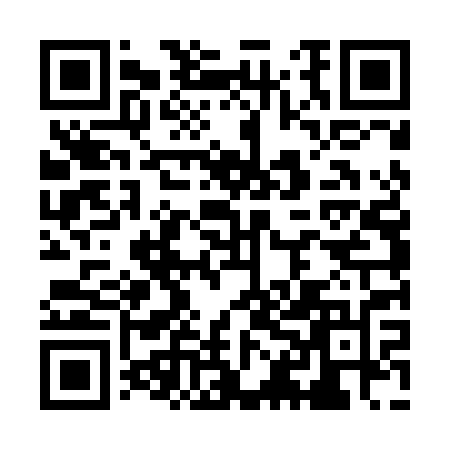 Ramadan times for Bruly, BelgiumMon 11 Mar 2024 - Wed 10 Apr 2024High Latitude Method: Angle Based RulePrayer Calculation Method: Muslim World LeagueAsar Calculation Method: ShafiPrayer times provided by https://www.salahtimes.comDateDayFajrSuhurSunriseDhuhrAsrIftarMaghribIsha11Mon5:165:167:0312:524:006:416:418:2312Tue5:135:137:0112:514:016:436:438:2413Wed5:115:116:5912:514:026:446:448:2614Thu5:095:096:5712:514:036:466:468:2815Fri5:065:066:5512:514:046:486:488:3016Sat5:045:046:5312:504:056:496:498:3117Sun5:025:026:5012:504:066:516:518:3318Mon4:594:596:4812:504:076:526:528:3519Tue4:574:576:4612:504:086:546:548:3720Wed4:544:546:4412:494:096:556:558:3921Thu4:524:526:4212:494:106:576:578:4022Fri4:494:496:4012:494:116:596:598:4223Sat4:474:476:3712:484:127:007:008:4424Sun4:444:446:3512:484:137:027:028:4625Mon4:424:426:3312:484:137:037:038:4826Tue4:394:396:3112:474:147:057:058:5027Wed4:374:376:2912:474:157:077:078:5228Thu4:344:346:2612:474:167:087:088:5429Fri4:324:326:2412:474:177:107:108:5630Sat4:294:296:2212:464:187:117:118:5831Sun5:265:267:201:465:198:138:139:591Mon5:245:247:181:465:198:148:1410:012Tue5:215:217:161:455:208:168:1610:033Wed5:185:187:131:455:218:178:1710:064Thu5:165:167:111:455:228:198:1910:085Fri5:135:137:091:445:238:218:2110:106Sat5:105:107:071:445:238:228:2210:127Sun5:085:087:051:445:248:248:2410:148Mon5:055:057:031:445:258:258:2510:169Tue5:025:027:011:435:268:278:2710:1810Wed4:594:596:591:435:268:288:2810:20